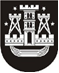 KLAIPĖDOS MIESTO SAVIVALDYBĖS TARYBASPRENDIMASDĖL KLAIPĖDOS MIESTO SAVIVALDYBĖS TARYBOS 2009 M. VASARIO 26 D. SPRENDIMO NR. T2-56 „DĖL KAINŲ UŽ ATLYGINTINAI TEIKIAMAS PASLAUGAS KLAIPĖDOS MIESTO PEDAGOGŲ ŠVIETIMO IR KULTŪROS CENTRE NUSTATYMO“ PAKEITIMO2014 m. rugsėjo 15 d. Nr. T2-200KlaipėdaVadovaudamasi Lietuvos Respublikos vietos savivaldos įstatymo 18 straipsnio 1 dalimi, Lietuvos Respublikos euro įvedimo Lietuvos Respublikoje įstatymu, Nacionalinio euro įvedimo plano, patvirtinto Lietuvos Respublikos Vyriausybės 2013 m. birželio 26 d. nutarimu Nr. 604 „Dėl Nacionalinio euro įvedimo plano bei Lietuvos visuomenės informavimo apie euro įvedimą ir komunikacijos strategijos patvirtinimo“, III ir IV skyriais, Klaipėdos miesto savivaldybės pasirengimo euro įvedimui Lietuvos Respublikoje priemonių plano, patvirtinto Klaipėdos miesto savivaldybės administracijos direktoriaus 2014 m. liepos 31 d. įsakymu Nr. AD1-2311 „Dėl Klaipėdos miesto savivaldybės pasirengimo euro įvedimui Lietuvos Respublikoje priemonių plano patvirtinimo ir koordinatoriaus paskyrimo“, 2 punktu, Klaipėdos miesto savivaldybės taryba nusprendžia:1. Pakeisti Klaipėdos miesto savivaldybės tarybos 2009 m. vasario 26 d. sprendimą Nr. T2-56 „Dėl kainų už atlygintinai teikiamas paslaugas Klaipėdos miesto pedagogų švietimo ir kultūros centre nustatymo“ – pakeisti 1 punktą ir jį išdėstyti taip:„1. Nustatyti vienam asmeniui atlygintinai teikiamų paslaugų Klaipėdos miesto pedagogų švietimo ir kultūros centre kainas:1.1. vienos dienos seminaro – 10 Eur 14 ct;1.2. vienos kursų valandos – 4 Eur 34 ct;1.3. kvalifikacijos tobulinimo pažymėjimo blanko – 87 euro ct;1.4. Europos kompiuterio vartotojo pažymėjimo (ECDL) paslaugų teikimo:1.4.1. pirmojo pasirinkto modulio testo laikymo, įskaitant registraciją testavimo sistemoje – 17 Eur 96 ct;1.4.2. kiekvieno kito modulio testo laikymo (vieno bandymo) – 13 Eur 90 ct;1.4.3. vieno modulio testo perlaikymo (vieno bandymo) – 13 Eur 90 ct;1.4.4. vienos konsultacijos valandos – 4 Eur 34 ct; 1.4.5. vieno modulio padalomosios medžiagos – 1 Eur 16 ct.“2. Nustatyti, kad šis sprendimas įsigalioja euro įvedimo Lietuvos Respublikoje dieną.3. Skelbti šį sprendimą Teisės aktų registre ir Klaipėdos miesto savivaldybės interneto svetainėje.Savivaldybės mero pavaduotojasArtūras Šulcas